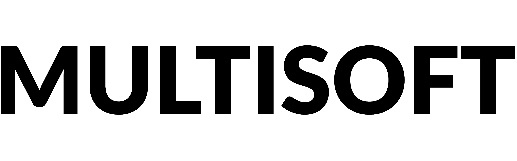 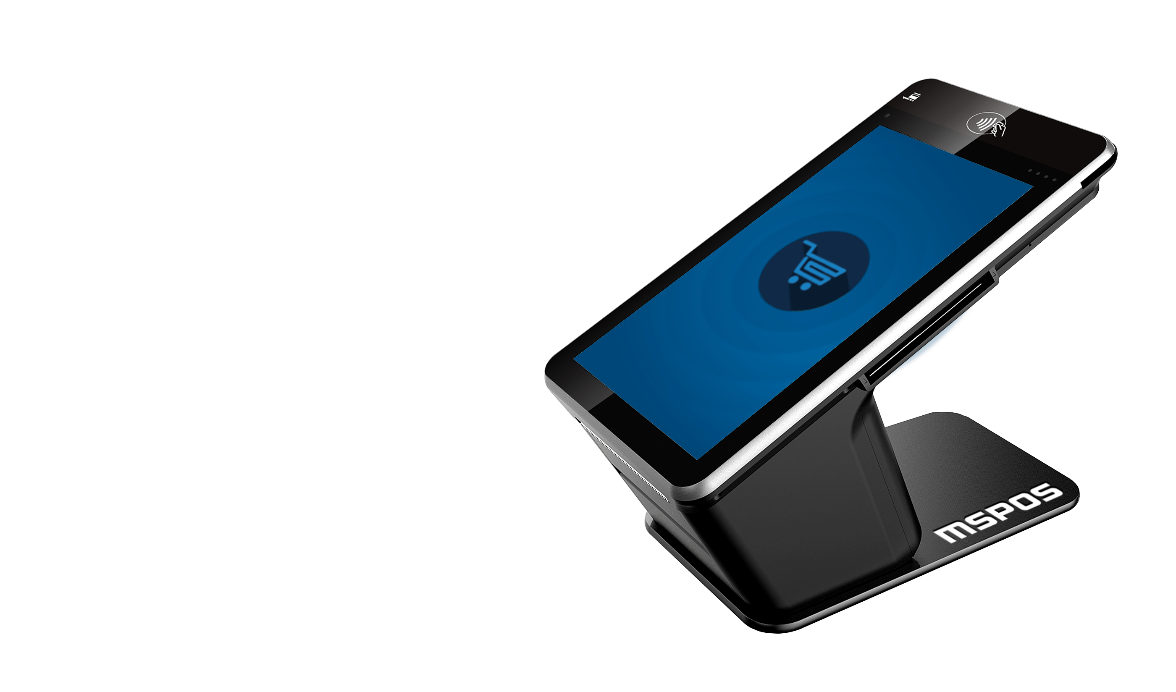 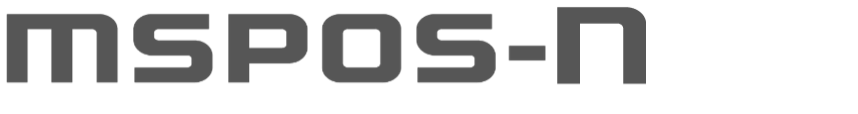                                                                                  Производительная касса со встроенным                                                                                                эквайрингом                                                 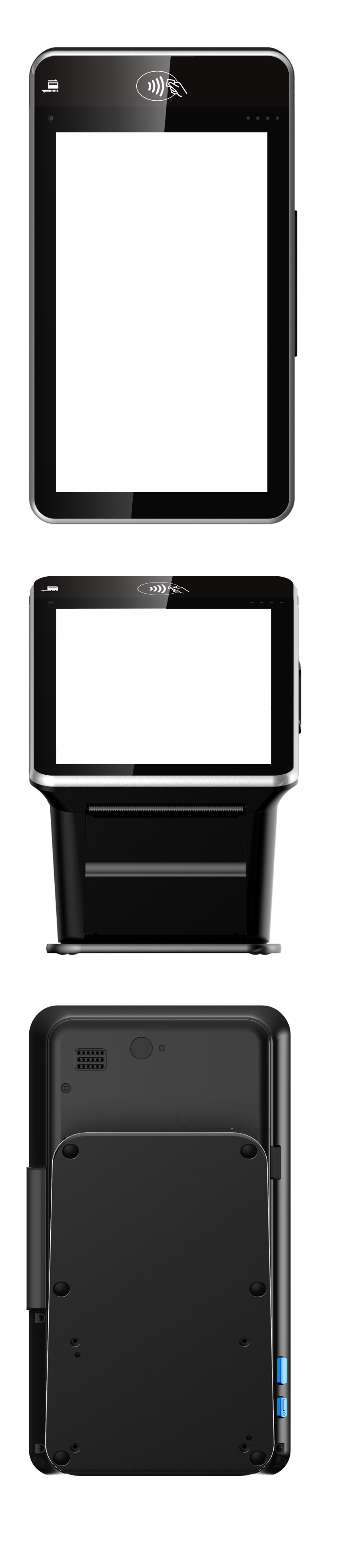 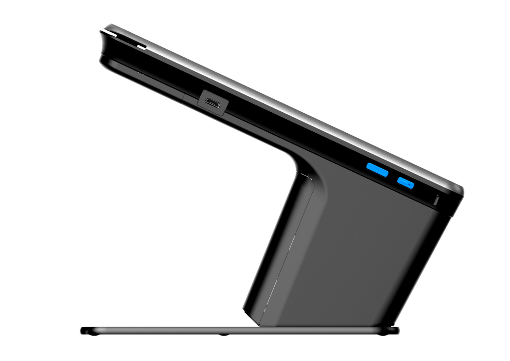  MSPOS-N-Ф  ПроцессорПроцессор32-битный 4-х ядерный процессор ARM Cortex-A7, 1.1GHz+ крипто-процессорПамять Встроенная память8 GB ROM Оперативная память1 GB RAMКарта памятиПоддержка карт памяти  MicroSD до 32GbСистема Операционная системаAndroid 7.1Магазин приложенийЗависит от поставщика услугДисплейТип и размер дисплея7″, TFT LCDРазрешение1024 x 600ТермопринтерСкорость печати60 мм/сек Ширина чековой ленты57ммДиаметр рулона чековой ленты50 ммОтрез чека Ручной, металлическая гребенкаПитание Встроенный аккумуляторнетБлок питания100~240В 50/60Гц, 0.7AСвязь и подключениеСотовая связь4G / 3G / 2GWi-Fi 802.11 a/b/g/nBluetooth2.1/4.1Разъемы SIM/SAMПолноразмерный SIM x 1, SAM x 2USB USB TypeA × 1 , Micro-USB x 1EthernetRJ45 x 1Разъем для ПИН-падаRJ12 x 1Разъем денежного ящикаRJ12x1Габариты Габариты188х115х 160ммВес0,75 кгПрием бесконтактных платежейЭквайрингВстроенный эквайрингПреимущества• встроенный эквайринг  с поддержкой всех видов безналичных платежей• многофункциональность, возможность подключения: сканера штрихкодов, денежного ящика, ПИН-пада, весов• высокоскоростной принтер • экран 7″Комплектация1.Онлайн-касса MSPOS-Т2.Блок питания 3.Рулон чековой ленты 4.Паспорт ККТ